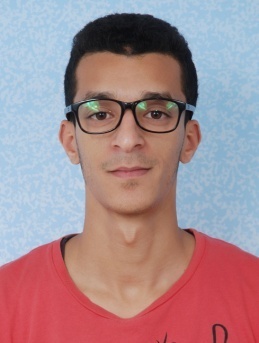 2013 - 2015      : Diplome technicien spécialisé en genie climatique 2011 - 2013      : Diplôme technicien en Froid Commercial Et Climatisation2010 - 2011      :  Niveau Bac science de la vie et la terre         2015                    : Stage de 45 jour en société Exprom Facilité  (GROUP CDG )2011 - 2013       : Stage De 4 mois à Société Thermal (RABAT)                                        : Stage De 2 mois à Société Soptaire (SALE)                                        : Stage De 2 mois à atelier des réfrigérateurs frigorifiques  Installations Des Climatiseurs  Split Système _ Gainable _ les extracteurs d’air  Montage des shéma électriquesDépannages frigorifiques et électriques Traitement d’air La Maintenance Entretien     Arabe         :   MaternelleFrançais    :   moyenneAnglais       :   Nation De baseSport – photographie – voyage 